                                                        РЕШЕНИЕ                              ЧЕЧИМ                                                           № 32-8      от 22.03.2017 г.                                                                                 с.ОгнёвкаОб усилении мер пожарной  безопасности в весенний и летний периоды на территории Огневского сельского поселения в 2017 годуВ целях обеспечения пожарной  безопасности в лесу и переброса огня  на  объекты экономики и жилого сектора на территории Огневского сельского поселения в весенний период 2017 года  сельский  Совет депутатов  Решил:До 10 апреля  наметить план конкретных мероприятий направленных на повышение уровня противопожарной  защиты.До 20 апреля  провести  работы  по очистке  придомовых территорий,  территории   административных  объектов  от горючих отходов (мусора, тары, опавших листьев, сухой  травы и др.),  не допускать их сжигание  в населённых пунктах, вблизи жилых домов, строений.Глава МО Огневское сельское поселение                              Л.В.КонопляРЕСПУБЛИКА АЛТАЙ УСТЬ-КОКСИНСКИЙ РАЙОНСЕЛЬСКИЙ СОВЕТ ДЕПУТАТОВОГНЁВСКОГО СЕЛЬСКОГО ПОСЕЛЕНИЯ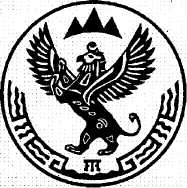 АЛТАЙ РЕСПУБЛИКАКОКСУУ-ООЗЫ АЙМАККОКCУУ-ООЗЫДАГЫ  JУРТ JЕЗЕЕЗИНИН АДМИНИСТРАЦИЯЗЫШкольная ул. д. 12 с. Огнёвка Республика Алтай 649477 тел.8(38848) 21-4-47,факс.8(38848) 21-4-67, E-mail: оghnievka@mail. ruШкольная ул. д. 12 с. Огнёвка Республика Алтай 649477 тел.8(38848) 21-4-47,факс.8(38848) 21-4-67, E-mail: оghnievka@mail. ruШкольная ул. д. 12 с. Огнёвка Республика Алтай 649477 тел.8(38848) 21-4-47,факс.8(38848) 21-4-67, E-mail: оghnievka@mail. ru